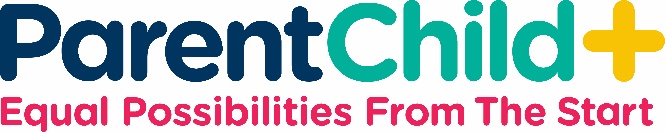 HOJA GUIA: JUGUETE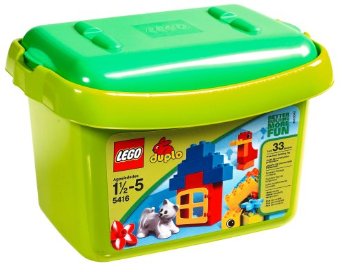 DUPLO BLOQUESPrograma: 1Apoyando el Desarrollo de tu Hijo(a): El juego con bloques apoya diversas áreas del desarrollo de tu hijo(a). Al usar su imaginación, al tomar decisiones de que construir, al solucionar problemas se esta apoyando el desarrollo cognitivo de tu hijo. Contar, clasificar y balancear son partes de la preparación matemática, y poner y acomodar los bloques desarrolla las habilidades motoras pequeñas En resumen, la practica en las habilidades como compartir y la regulación del comportamiento, ayudaran a tu hijo(a)  con el desarrollo social emocional, que es una parte muy importante de la preparación escolar. Nombre y motive a su hijo(a) a que nombre lo siguiente: Nuevas palabras:  rectángulo, apilar, torre, balanceColores: bloque azul, flor roja,  ventana amarilla Formas: Cuadrado, rectángulo, redondoTamaños: Pequeño, edificio pequeño; edificio grande, altoNúmeros: Varios bloques, un gatoRelaciones: Coloca un bloque encima de otro; el bloque rojo esta abajo del bloque azul; el gato esta dentro del edificioCategorías: Formas, colores, animales, ventanas, puertasTexturas: bloques suaves Haciendo que las cosas sucedan:“ Cuando insertas un bloque en un lugar, se quedara ahí.” Describe sus acciones. Invite a su hijo(a) a describir sus acciones: General: “Vamos a poner las flores afuera de la casa.” Clasificando y encontrando similitudes: “Puedes poner todos los ladrillos rojos juntos?”Ajustando:  “estos bloques se acomodan juntos.”Sonidos: “Vamos a escuchar el ruido de los bloques cuando se juntan.” Recuérdele a su hijo(a) pensar acerca de lo que esta haciendo: Para obtener la atención del niño(a):“Vamos a sacar todas las piezas primero.”Para Tomar Una Decisión: “¿Te gustaría construir una casa o algo mas?” Para motivar el autocontrol:  “Permíteme mostrarte como se juntan los bloques.”Para Recordar Otras Experiencias:  “¿Qué otros bloques tienes?”Para Hacer Las Cosas En El Orden Correcto:  “Intenta poner los bloques alrededor de la puerta.” SugerenciasPermítale a su hijo(a) “tomar el mando” y determinar que es lo que quiere construir. Antes de empezar a construir, permítale a su hijo(a) explorar todos los bloques del juego. Motive a su hijo(a) a usar su imaginación y a contar una historia de lo que esta construyendo. Compare los bloques Duplo con los bloques de Madera que vienen con el vagón de bloques. ¿Cuáles embonan y cuáles no? Utilice juguetes en combinación, como por ejemplo, utilizar las figuras que vienen en el camión escolar en combinación con los bloque s Duplo.  Muestre a su hijo(a) como mantener todos los bloques en el contenedor y hable con su hijo(a) acerca de limpiar después de que ha terminado de jugar. Ayude a su hijo(a) a guardar los bloques. Dígale a su hijo(a) que cuando guarde los bloques, estos estarán listos para el próximo juego y ninguno de estos se perderá. Recuerde lo siguiente durante la sesión:ALIENTE al niño a que hable.                       ELOGIE al niño(a) por hacer las cosas bien.HAGA PREGUNTAS  al niño(a).	            AYUDE al niño(a) cuando lo necesite.ESCUCHE las respuestas del niño(a).          RESPONDA a las respuestas del niño.